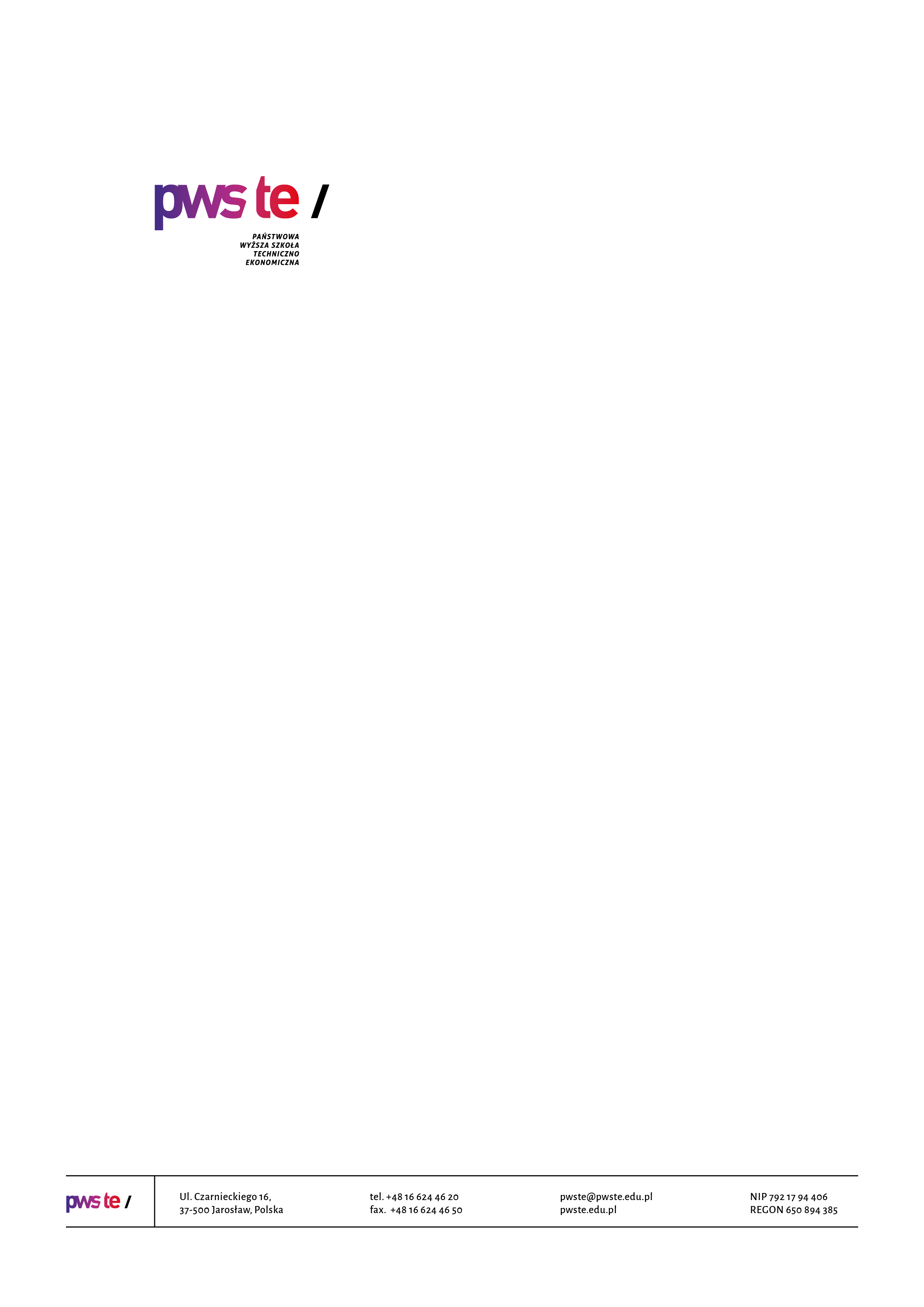 Raport z badańrok akademicki 2020/2021Ankieta oceny jakości prowadzenia zajęć dydaktycznych 
z wykorzystaniem metod i technik kształcenia na odległośćKierunek pielęgniarstwo studia drugiego stopniaOpracowanie:Dział KształceniaJarosław, styczeń 2021WprowadzenieW dniach od 18 grudnia 2020 roku do 15 stycznia 2021 roku zostało przeprowadzone badanie ankietowe wśród studentów kierunku pielęgniarstwo studia drugiego stopnia.Celem przeprowadzonego badania było uzyskanie opinii studentów na temat jakości prowadzenia zajęć dydaktycznych z wykorzystaniem metod i technik kształcenia na odległość realizowanych w semestrze zimowym – rok akademicki 2020/2021.Badanie zostało zrealizowane na podstawie elektronicznego kwestionariusza ankiety, który umieszczony został w powiązanej z systemem USOS, aplikacji Ankieter.W badaniu udział wzięło 48 studentów – I roku kierunku pielęgniarstwo studia drugiego stopnia, co stanowiło 57,1% wszystkich studentów studiujących na tym kierunku.Zebrany materiał został poddany szczegółowej analizie i przedstawiony w niniejszym raporcie. Ze względu na ilościowy charakter, dane zostały zaprezentowane w formie tabel.Struktura grupy respondentówCzy wszyscy prowadzący, z którymi ma Pan/Pani zajęcia w tym semestrze, kontaktowali się 
z grupą po zawieszeniu zajęć na Uczelni?UwagiI rokniektóre zajęcia do tej pory się nie odbyły. Prawdopodobnie w styczniu będziemy zmuszeni do nieogarniętego odrabiania zajęć;brak kontaktu z prowadzącym przedmiot Endoskopię na I roku pielęgniarstwa II stopnia;zajęcia z Endoskopii nadal się nie odbyły, brak jakiegokolwiek odzewu;kilku wykładowców nie przeprowadzało zajęć i nie można sie było z nimi skontaktować;większość;nie;brak – 8 osób.W jakiej formie prowadzone są zajęcia dydaktyczne z wykorzystaniem metod i technik kształcenia na odległość na Pana/Pani kierunku studiów:Prowadzenie zajęć dydaktycznych z wykorzystaniem metod i technik kształcenia na odległość na Pana/Pani kierunku studiów:UwagiI rokniektóre zajęcia zaczęły odbywać się po kilkukrotnym upomnieniu prowadzącego. A zajęcia z prof. …………..nie zaczęły się w ogóle;nie odbywają się zajęcia z Endoskopii, pomimo zaistnienia tego przedmiotu w planie zajęć;niektóre przedmioty które mamy od początku semestru w planie w ogóle się jeszcze nie odbyły;Endoskopia nadal się nie odbyła, prowadzący to dr ……………;wszystkie wykłady i ćwiczenia odbywają się zdalnie;nie;brak – 7 osób.Poziom kształcenia prowadzonych zajęć w formie online jest Pana/Pani zdaniem:UwagiI rokzajęcia prowadzone są od niechcenia, oczywiście nie wszystkie, ale jest to wyczuwalne;ze względu na łącze internetowe które czasem bywa zawodne. Boje się, że może zawieść na przykład podczas ustalonego testu na modle;brak uwag;uważam że wykłady mogły by dalej odbywać się w formie zdalnej, jest to wygodne dla osób pracujących, ale uważam, że mimo to poziom nauczania jest niższy, sama obecność na zajęciach 
i możliwość fizycznej rozmowy z wykładowcą jest potrzebna dla realizacji zajęć;problem z połączeniem się z powodu słabego zasięgu, rozłączanie w trakcie zajęć, powoduje to dużo stresu, nie każdy może pozwolić sobie na zmianę urządzenia na nowsze, sprawniejsze, nie raz występują problemy z mikrofonem;nie;brak – 9 osób.Jak ocenia Pan/Pani kontakt zdalny z nauczycielami akademickimi?UwagiI rokzdecydowanie preferuje kontakt twarzą w twarz, ale niestety jest jak jest;brak kontaktu z prowadzącym przedmiot Endoskopię na I roku pielęgniarstwa II stopnia;z niektórymi prowadzącymi do tej pory nie mamy kontaktu;jest możliwość kontaktowania się z wykładowcą mailowo bądź telefonicznie;brak uwag;nie;brak – 8 osób.Czy zajęcia prowadzone z wykorzystaniem metod i technik kształcenia na odległość pozwolą Panu/Pani na optymalne przygotowanie się do egzaminów końcowych?Czy występują jakieś nieprawidłowości przy prowadzeniu zajęć online:UwagiI rokczęste problemy z Internetem;zajęcia często nie odbywają się;brak nieprawidłowości;żadne z powyższych;brak uwag – 3 osoby;nie mam żadnych uwag;nie mam uwag;nie – 2 osoby;nie występują nieprawidłowości;nie ma problemów tylko był obowiązek zaznaczenia czegoś w ankiecie;brak – 10 osób.Proszę podać sugestie lub pomysły, które zdaniem Pana/Pani mogłyby usprawnić prowadzenie zajęć z wykorzystaniem metod i technik kształcenia na odległość?I rokmyślę że nauka tradycyjna jest zdecydowanie najlepsza i że nawet nie chodzi o usprawnianie;nie mam pytań;większa kontrola prowadzących zajęcia, sprawdzenie, czy prowadzący kontaktowała się z rokiem;nie mam zdania;brak sugestii;brak propozycji;nie mam sugestii;brak uwag;nie mam pomysłów;nie mam na razie żadnych sugestii;nie mam pomysłu;nie mam zastrzeżeń do obecnych zajęć;wszystko jest dobrze;nie mam zastrzeżeń – 2 osoby;brak – 11 osób.Czy komunikaty publikowane na stronie www Uczelni oraz w mediach społecznościowych dotyczące procesu zdalnego kształcenia są dla Pana/Pani zrozumiałe i czytelne?UwagiI roknie mam uwag;brak uwag;wszystko jest zrozumiałe;nie;brak – 8 osób.Czy mają Państwo problemy w obsłudze administracyjnej w związku z procesem zdalnego kształcenia (Sekretariat Instytutu, Biblioteka, Dział Obsługi Studentów, Dział Praktyk Studenckich z Akademickim Biurem Karier)UwagiI rokpo wcześniejszym kontakcie telefonicznym bez problemu można korzystać choćby z biblioteki;sekretariat instytutu często nie odbiera;nie mam takich problemów;Centrum Obsługi Studentów ciężko się dodzwonić do COS, jeżeli ktoś już odbierze, po tonie wypowiedzi słychać że, Panie bardzo niechętnie chcą pomóc;nie mam;nie – 23 osoby;jak na razie nie mam;wszystko działa bez zarzutów, sprawnie;nie, COS działa sprawnie, wszelkie informacje można uzyskać drogą telefoniczną;problem jest ze skontaktowaniem sie z prowadzącymi zajęcia przez pocztę uczelnianą;raczej nie;brak – 4 osoby.Cele i rekomendacje do raportu z badań„Studencka ankieta oceny jakości prowadzenia zajęć dydaktycznych 
z wykorzystaniem metod i technik kształcenia na odległość”Celem badania było pozyskanie opinii studentów na temat oceny prowadzenia zajęć dydaktycznych z wykorzystaniem metod i technik kształcenia na odległość.Rekomendacje do raportu z badań – rekomenduje się:zorganizowanie spotkania z nauczycielami akademickimi oraz innymi osobami prowadzącymi zajęcia na kierunku pielęgniarstwo studia drugiego stopnia 
w celu omówienia wyników badań ankietowych;kontrolę prowadzenia zajęć, pod względem zgodności z harmonogramem zajęć ustalonym na dany semestr;spotkania w trakcie semestru ze studentami w celu poprawy jakości kształcenia na kierunku.KierunekLiczba studentów, do których została wysłana ankietaLiczba studentów, którzy wypełnili ankietęZwrotnośćpielęgniarstwo studia drugiego stopnia844857,1%Odpowiedź I rok[udział %]Tak - wszyscy23%Większość71%Niewielu6%Nikt----OdpowiedźI rok[liczba wskazanych odp.]Platforma Moodle (elearning.pwste.edu.pl/moodle)34Telekonferencje BigBuleButton (bbb.pwste.edu.pl)0Microsft Teams (lub szerzej - cały Microsoft 365)43Telekonferencje Jitsi0Google Meet, Google Classroom lub G-Suite.1Inne połączenia Video (Skype, Zoom, Discord)1Testportal.pl2Wiadomości i materiały do samodzielnej pracy przesyłane za pomocą poczty e-mail15Materiały do samodzielnej pracy udostępniane przez dysk internetowy (Google Disk itp..)3Inne0OdpowiedźI rok[udział %]W ogóle się nie odbywają2%Odbywają się pojedyncze zajęcia----Odbywają się ze zdecydowanej większości zajęć58%Odbywają się wszystkie zajęcia40%OdpowiedźI rok[udział %]Dużo niższy od tradycyjnej formy zajęć----Niższy od tradycyjnej formy zajęć21%Taki sam lub porównywalny do tradycyjnej formy zajęć73%Wyższy od tradycyjnej formy zajęć6%Odpowiedź I rok [udział %]Bardzo dobry35%Dobry61%Zły4%Bardzo zły----Odpowiedź I rok[udział %]Zdecydowanie tak19%Raczej tak77%Raczej nie4%Zdecydowanie nie----OdpowiedźI rok[liczba wskazanych odp.]Zajęcia odbywają się w innych godzinach względem harmonogramu zajęć bez uzgodnienia ze studentami0Warunki zaliczenia i pracy online nie są wystarczająco dobrze wyjaśnione14Otrzymane materiały nie kwalifikują się do pracy online1Zbyt duża ilość otrzymywanych materiałów do samodzielnej pracy11OdpowiedźI rok[udział %]Zdecydowanie tak40%Raczej tak56%Raczej nie4%Zdecydowanie nie----